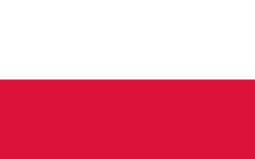 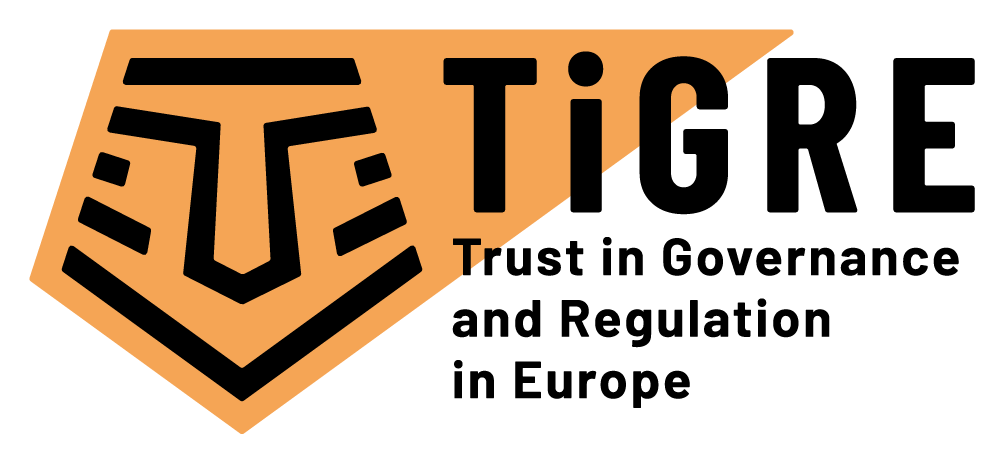 “Trust in Governance and Regulation in Europe” TiGRE projektPrestiżowe międzynarodowe instytucje naukowe połączyły siły w projekcie TiGRE – finansowanym przez UE – w celu analizy relacji zaufania do polityk regulacyjnych w EuropieWymagania obywateli i organów publicznych dotyczące ochrony danych i prywatności, bezpieczeństwa i niezawodności danych i informacji, stabilności finansowej, bezpieczeństwa produktów i identyfikowalności w łańcuchu produkcji stale rosną. Uczestnicy życia społecznego powinni w tym kontekście mieć zaufanie do systemu regulacji, w szczególności w kwestii ochrony ich interesów. Optymalny poziom zaufania jest warunkiem wstępnym i konsekwencją prawidłowego funkcjonowania polityki regulacyjnej. Przykładem tego są niedawne skandale, takie jak poważne wycieki danych i zachowania zagrażające prywatności na przykład przez Facebook i Google. W rzeczywistości, skandale te podkopują zaufanie obywateli do systemów regulacyjnych na poziomie krajowym i międzynarodowym. W tym kontekście, analiza relacji zaufania między różnymi podmiotami zaangażowanymi w systemy regulacyjne jest niezbędna, aby zrozumieć dynamikę zaufania oraz wyodrębnić czynniki, które zaufanie tworzą. Ważne jest także zrozumienie skutków politycznych i społeczno-ekonomicznych zmieniającego się poziomu zaufania w wymiarze społecznym.Finansowany przez program badawczy Komisji Europejskiej „Horyzont 2020” projekt „Trust in Governance and Regulation in Europe” (TiGRE) ma ambicję zbadania relacji zaufania w trzech kluczowych sektorach: finanse, bezpieczeństwo żywności oraz komunikacja i ochrona danych. Przeanalizujemy warunki tworzenia się zaufania do systemów regulacyjnych na różnych poziomach: regionalnym, krajowym i europejskim. W tym zakresie TiGRE zbada, w jaki sposób podmioty zaangażowane w regulacje (takie jak organy administracyjne, politycy, sądy, firmy, biznes, grupy konsumenckie i ogół obywateli) współdziałają ze sobą. Aby osiągnąć te cele i zapewnić kompleksowe zrozumienie zaufania, zastosowane zostaną różnorodne metody, takie jak ankiety na dużą skalę, studia przypadków, grupy fokusowe, badania eksperymentalne i analiza treści medialnych. Partnerzy projektu TiGRE będą realizować projekt w kontakcie z europejskimi interesariuszami, reprezentującymi szeroki zakres podmiotów regulacyjnych. Aby połączyć badania z polityką i praktyką, projekt TiGRE dostarczy wskaźników do wykrywania sygnałów zmniejszającego się zaufania, a także scenariuszy dotyczących skutków spadku zaufania.Liderzy badań naukowych Koordynatorem projektu TiGRE jest uniwersytet w Lozannie (UNIL), posiadający duże doświadczenie w badaniu wielopoziomowego zarządzania publicznego i polityk regulacyjnych. Trwające 3,5 roku przedsięwzięcie będzie realizowane przy udziale 9 partnerskich uniwersytetów i specjalistycznych ośrodków badawczych z 9 różnych krajów: University of Lausanne (Szwajcaria)Antwerp University (Belgia)Aarhus University (Dania)Hebrew University of Jerusalem (Izrael)German University of Administrative Sciences (Niemcy)Kozminski University (Polska)Institut Barcelona d’Estudis Internacionals (Hiszpania)University of Oslo (Norwegia)Utrecht University (Holandia). Każdy partner wniesie do projektu unikalne umiejętności i wiedzę w zakresie nauk politycznych, zarządzania, psychologii społecznej, prawa, ekonomii, administracji publicznej i komunikacji.O Horizon 2020 programuProjekt został opracowany w ramach programu UE „Horyzont 2020”. „Horyzont 2020” jest instrumentem finansowym wdrażającym Unię innowacji, sztandarową inicjatywę „Europa 2020” mającą na celu wzrostu globalnej konkurencyjności Europy.Więcej informacji na temat TiGRE można przeczytać na stronie https://www.tigre-project.euWięcej informacji na H2020 programu: https://ec.europa.eu/programmes/horizon2020/Contact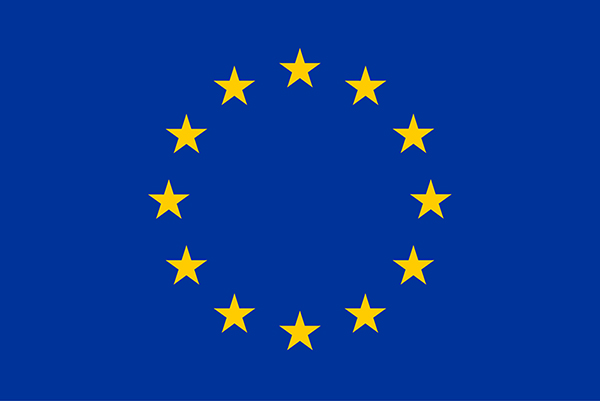 